Образец титульного листа междисциплинарной курсовой работы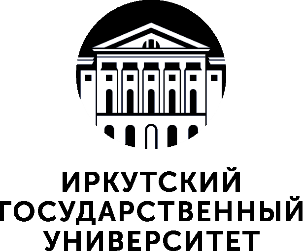 Министерство науки и высшего образования Российской Федерациифедеральное государственное бюджетное образовательное учреждение высшего образования«Иркутский государственный университет»(ФГБОУ ВО «ИГУ»)Исторический факультетИЗУЧЕНИЕ ВЗАИМОСВЯЗИ ПРОФЕССИОНАЛЬНОЙ МОТИВАЦИИ И ЭМОЦИОНАЛЬНОГО ВЫГОРАНИЯУ МЕДИЦИНСКИХ РАБОТНИКОВМеждисциплинарная курсовая работаИркутск 2024Студент 2 курса очной формы обучения, направление 46.03.01 «История»,группа 07121-ДБАлексей Иванович ПетровСтудент 2 курса очной формы обучения, направление 46.03.01 «История»,группа 07121-ДБАлексей Иванович ПетровРуководитель: ____________________доцент А. Е. СмирновРуководитель: ____________________доцент А. Е. СмирновМеждисциплинарная курсовая работа защищена с оценкой: «________»